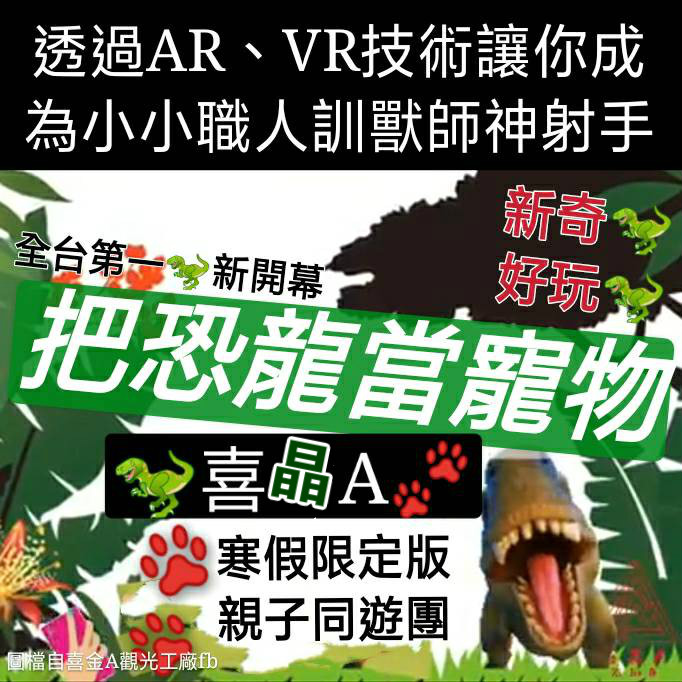 責任執行:家樂福旅行社國旅部 07-8150600登記交通部觀光局5616號一日遊行程表  (車上活動)公路風光&影片欣賞&有獎徵答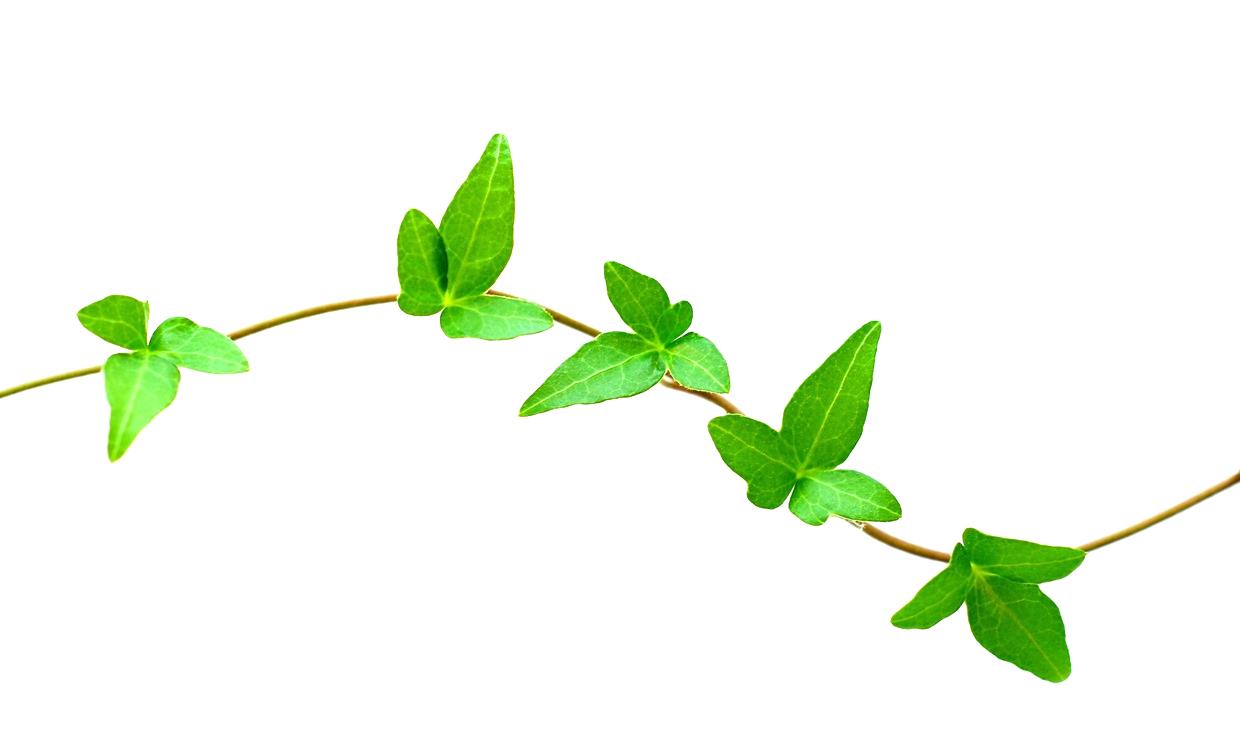 出發—車上輕食早餐—彰化肉丸早午餐[彰化啖美食] 肉圓大PK 阿璋、阿章、正彰化大亂鬥(長安街/陳稜路)—台中彩虹村(彩虹眷村，又稱彩虹村、彩虹藝術公園，建築彩繪地景園。因榮民住戶黃永阜在待拆除的老屋上作畫，而有「彩虹爺爺」之稱)—【台中景點】台中最新親子景點｜喜晶A光學觀光工廠包含入門票+DIY手做VR眼鏡($399)VR虛擬實境眼鏡)一回程。A團：1/18(寒假開始) B團：1/27(初二團) C團：2/2(寒假團)費用:三人成行2478元(平均826元/人)★單人每座位收921元★幼童6歲以下及樂齡65歲以上每座位收782●包含:遊覽來回車資、早餐包子或三明治一份、下午茶點心+CARREFOUR茶包、包含入門票+DIY手做VR眼鏡($399)、200萬+20萬保險費、代收轉付稅金、作業費等。 ●不包含:午餐(推薦彰化肉丸美食)、1/18及2/2車上另收取司機領隊勞務服務費每位100元。1/27初二過年團車上收150元/每位服務費。